Temat: Kwitną drzewa i krzewy.Cele główne- rozwijanie mowy,- rozwijanie umiejętności matematycznych,- rozwijanie spostrzegawczości i percepcji słuchowej,- rozwijanie sprawności fizycznej.Cele operacyjneDziecko:- wypowiada się na temat obrazków,- przelicza, posługując się liczebnikami, określa, czego jest więcej i o ile,- uważnie obserwuje nauczyciela i słucha jego poleceń,- wykonuje ćwiczenia ruchowe.1. Oglądanie gałązek wybranych drzew i krzewów.  Słuchanie śpiewu ptaków https://www.youtube.com/watch?v=rYoZgpAEkFs    Gałązki wierzby, leszczyny, kasztanowca i forsycji z widocznymi baziami, kotkami, pączkami i kwiatami, lupy i szkła powiększające, wazon z wodą.    Nauczyciel pokazuje dzieciom gałązki wierzby, leszczyny, kasztanowca, forsycji. Informuje dzieci, że dostał gałązki od ogrodnika, który przycinał drzewa i krzewy. Wyjaśnia celowość takich działań. Następnie dzieci przekazują sobie gałązki i oglądają je przez lupy oraz szkła powiększające. Dotykają pączków, listków i kwiatów. Porównują ich wygląd i  wielkość. Określają swoje wrażenia. Liczą, wskazując palcem, bazie, kotki, pączki i kwiaty na poszczególnych gałązkach. Rodzic może zorganizować w domu kącik wiosenny(wazon z gałązkami różnych krzewów). Zachęca do obserwowania rozwoju pączków i wzrostu liści.Gałązki wierzby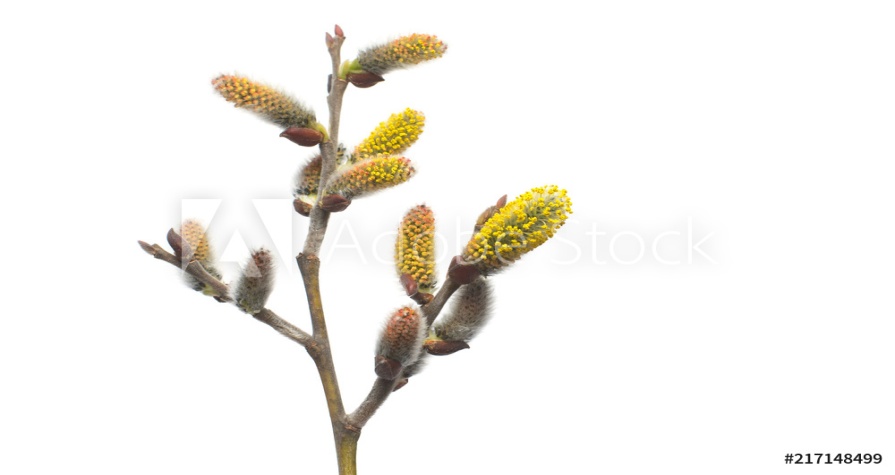 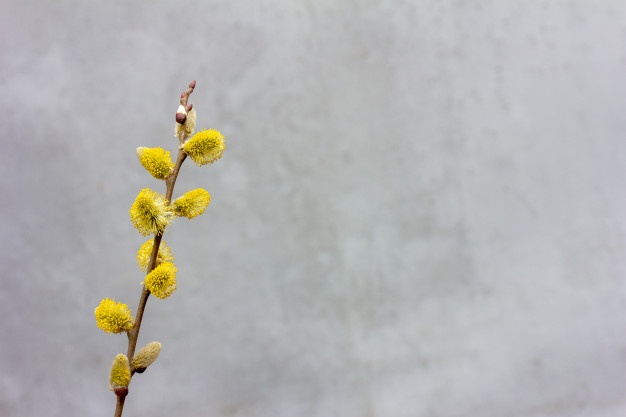 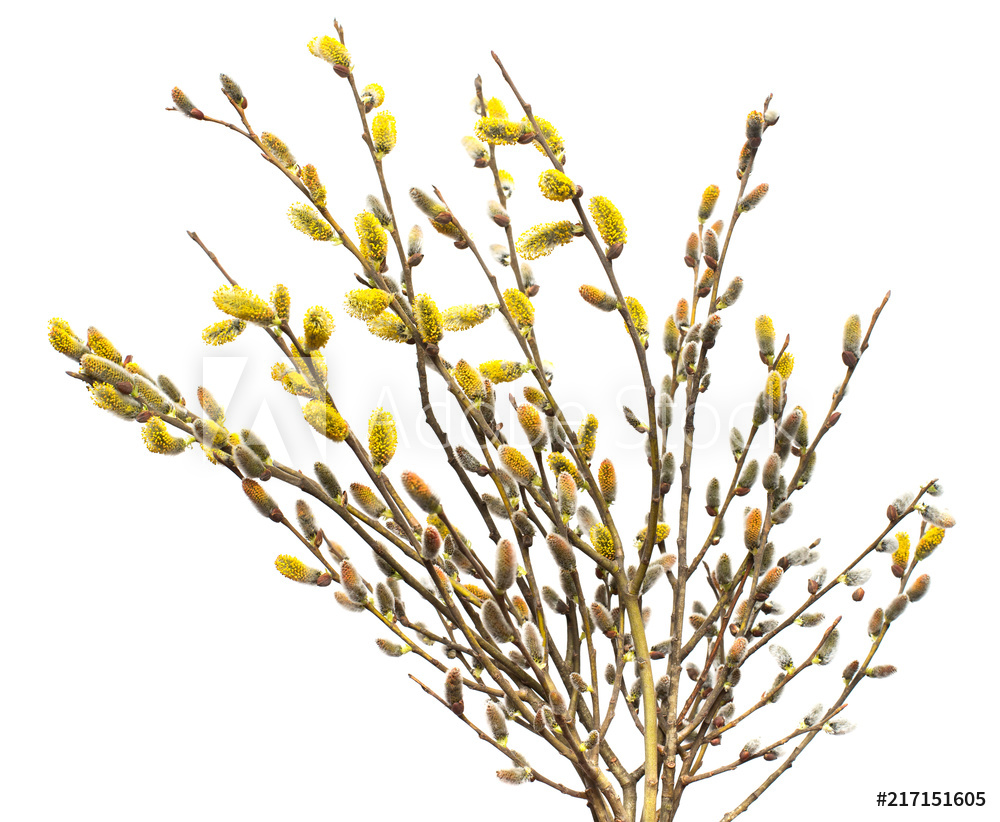 Gałązki leszczyny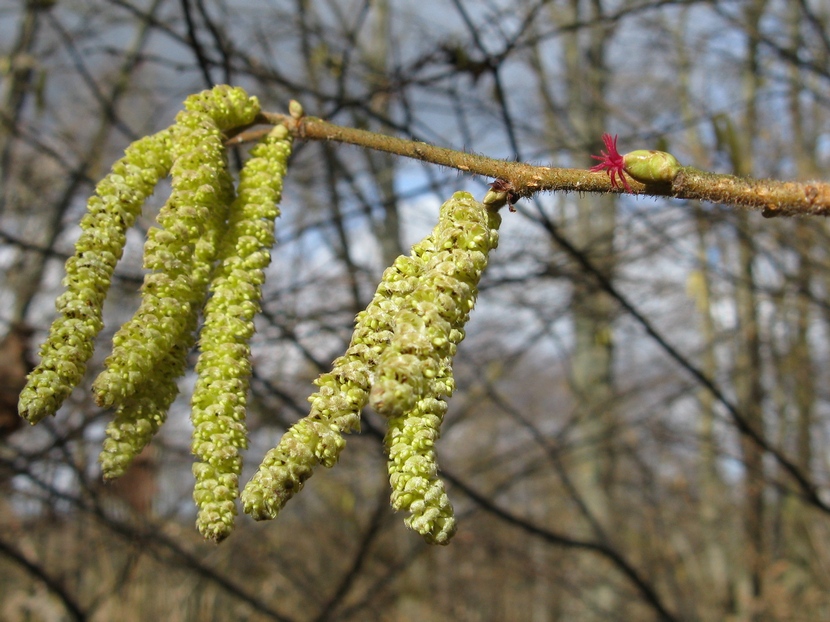 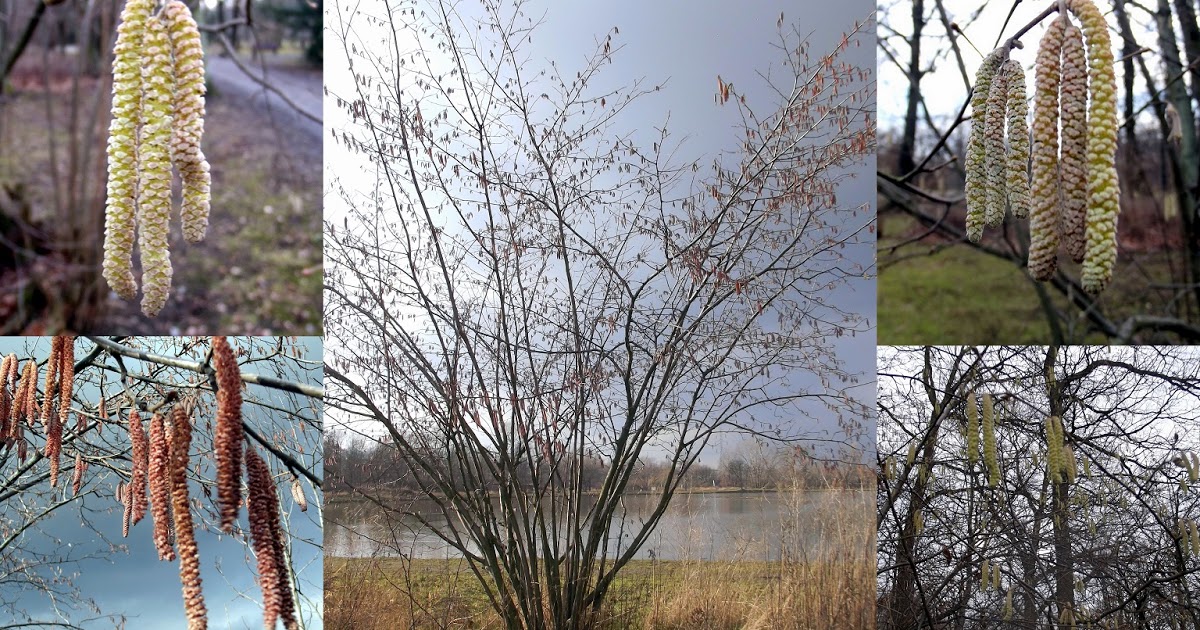 Gałązki kasztanowca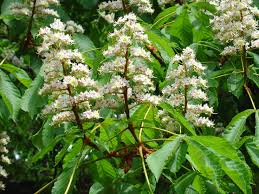 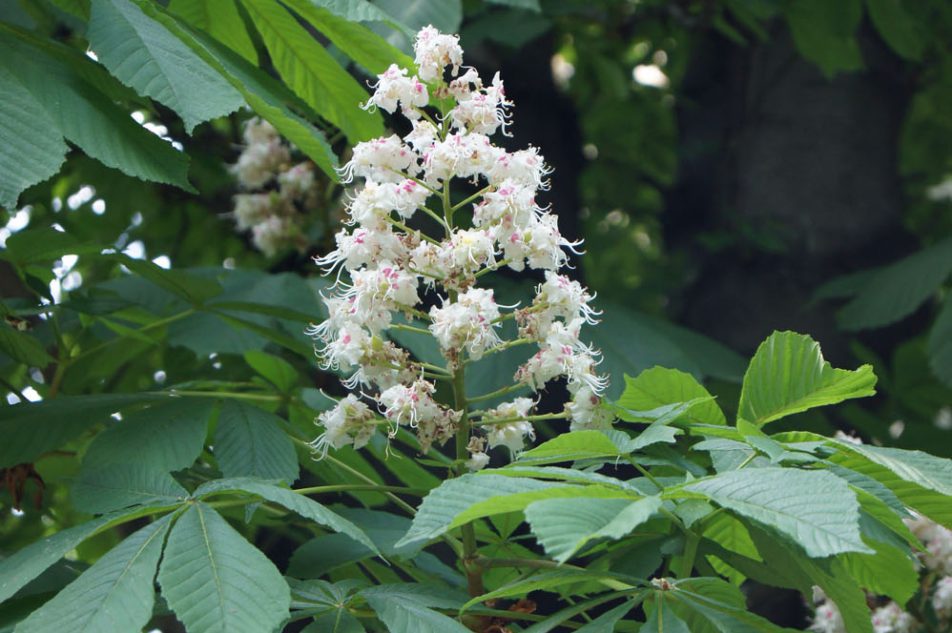 Gałązki forsycji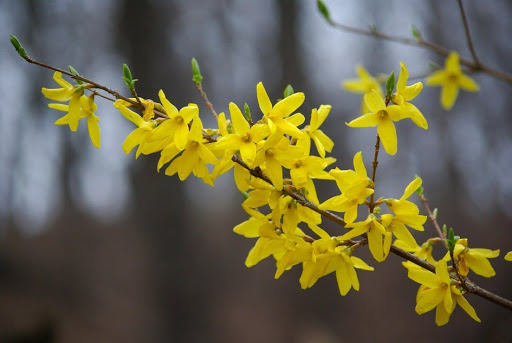 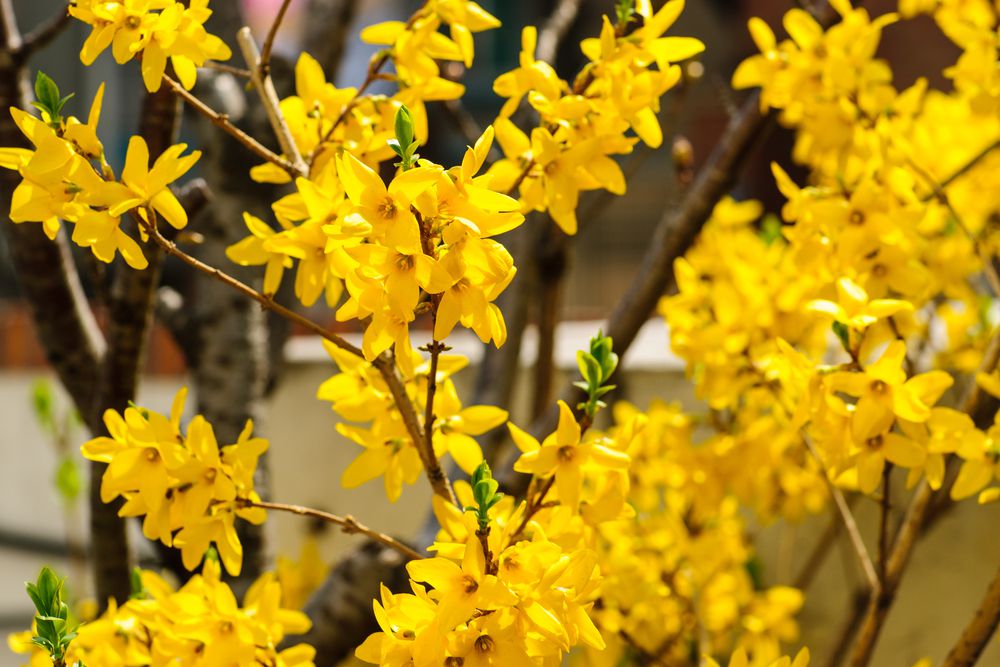 2. Czytanie opowiadania E. Stadtmüller  „Witaj, wiosno!”: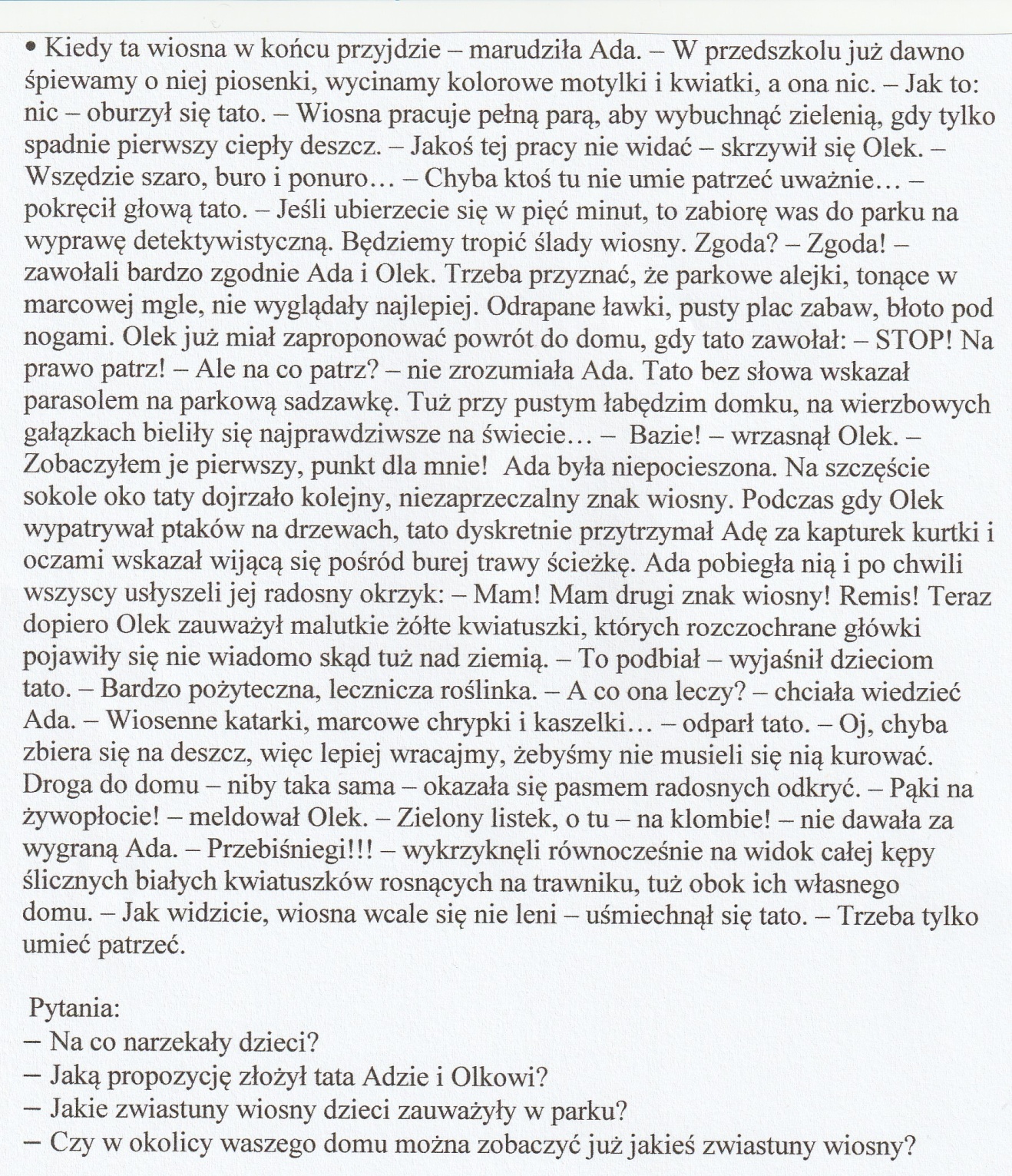 2. Rozwijanie umiejętności rachunkowych- kwitnąca forsycja.Karton zielony bądź szary, brązowa kredka lub farby, żółta bibuła.Rysujemy gałęzie, następnie przyklejamy żółte kulki czyli kwiaty forsycji.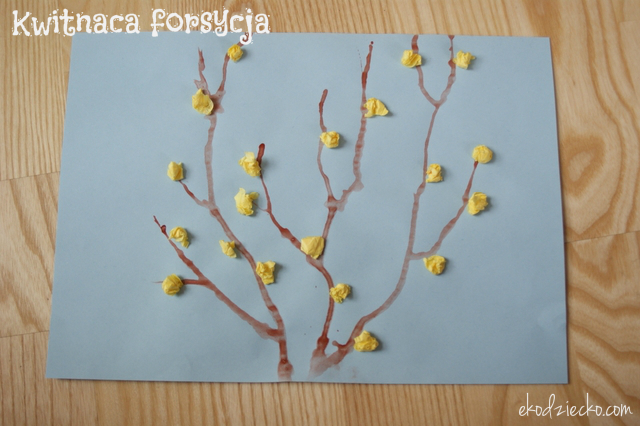 Dzieci rysują trzy gałęzie i przyklejają na każdej gałęzi kwiaty forsycji według instrukcji:- Przyklej na każdej gałęzi po dwa kwiaty.Powiedz ile jest teraz kwiatów razem.- Dołóż jeszcze po jednym i przyklej.Powiedz ile jest teraz wszystkich kwiatów forsycji.3. Wykonaj pracę plastyczną. Potrzebne będą: farby (brązowa, żółta), pędzelek, słomka do napojów lub drucik kreatywny- wygięty tak aby powstał kwiat forsycji z czterema płatkami.  I.   Na kartce za pomocą pędzelka dziecko maluje brązowe gałęzie. Następnie za pomocą stempelka wygiętego z  drucika ( jeżeli nie mamy drucika, możemy użyć słomki do napojów) umaczanego w żółtej farbie, dziecko odbija na gałęziach kwiaty forsycji.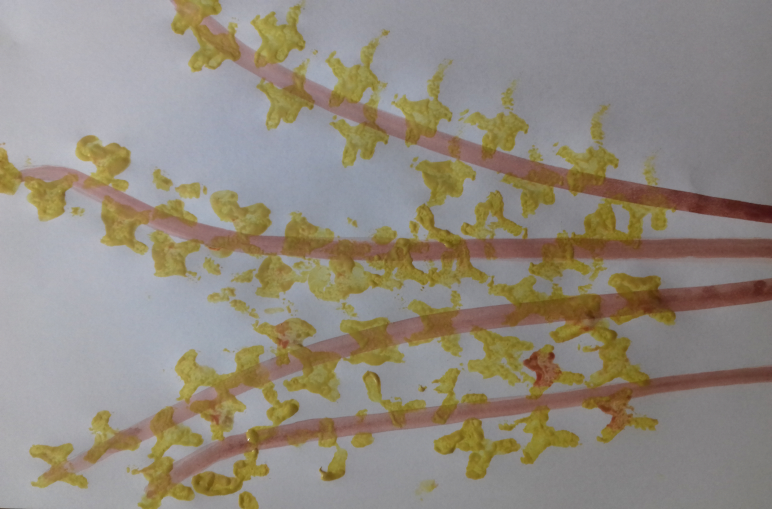 II.    Wiosną drzewa owocowe kwitną na biało. Umocz palec w białej farbie i na gałęziach drzewa odciśnij białe kwiaty. Następnie umocz palec w zielonej farbie i odciśnij listki. Podobnie możesz namalować trawę i  wykonać niebieskie tło. Pień drzewa możesz wykleić brązową bibułą lub pomalować brązową farbą.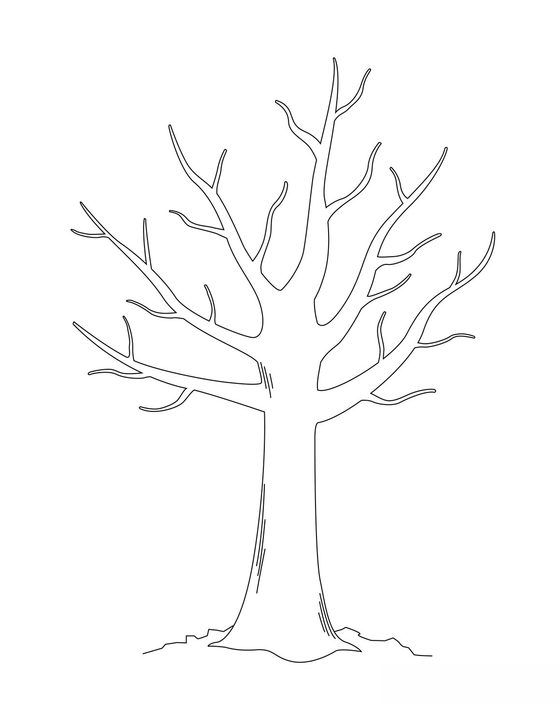 5. Karty pracy: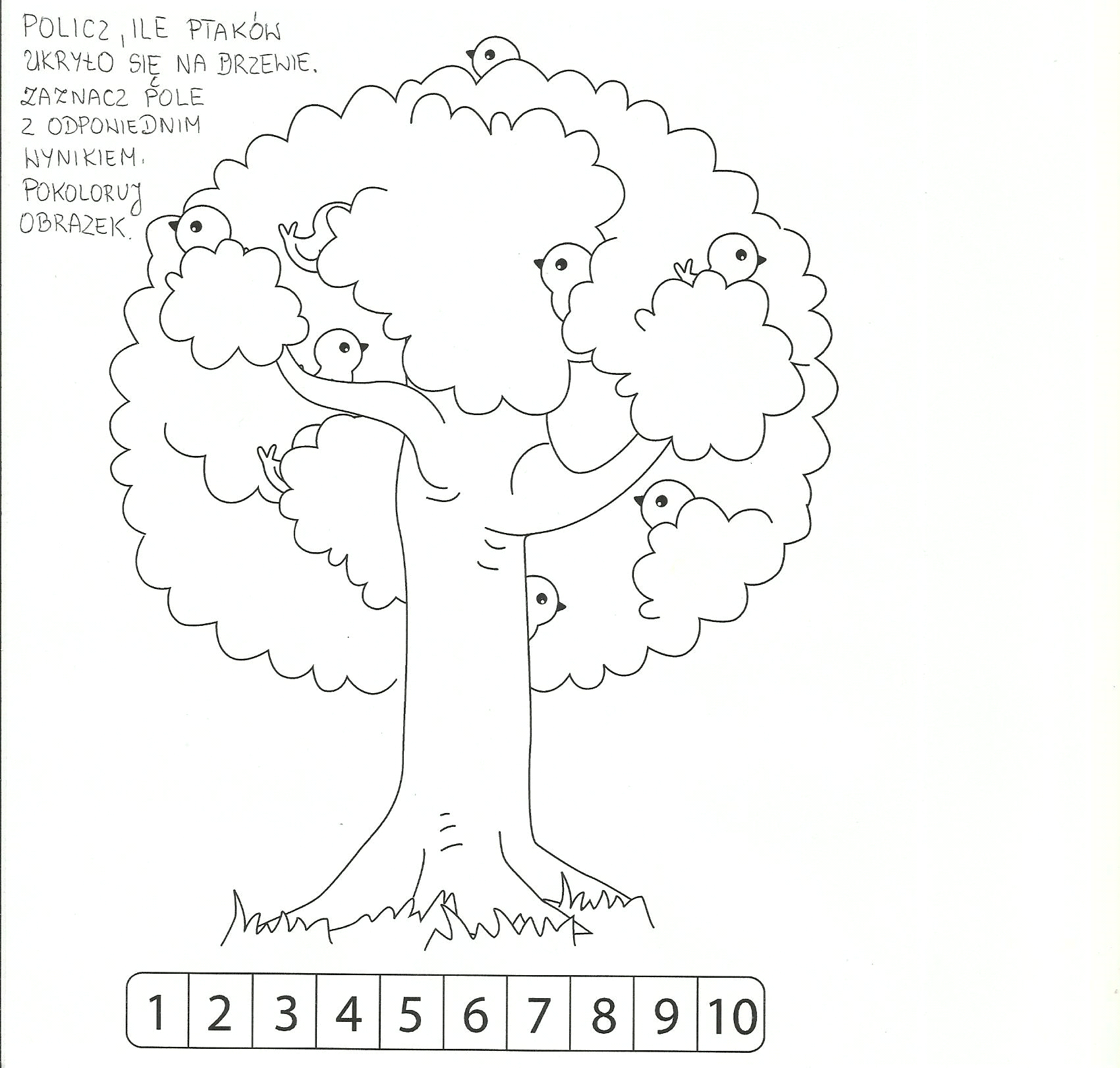 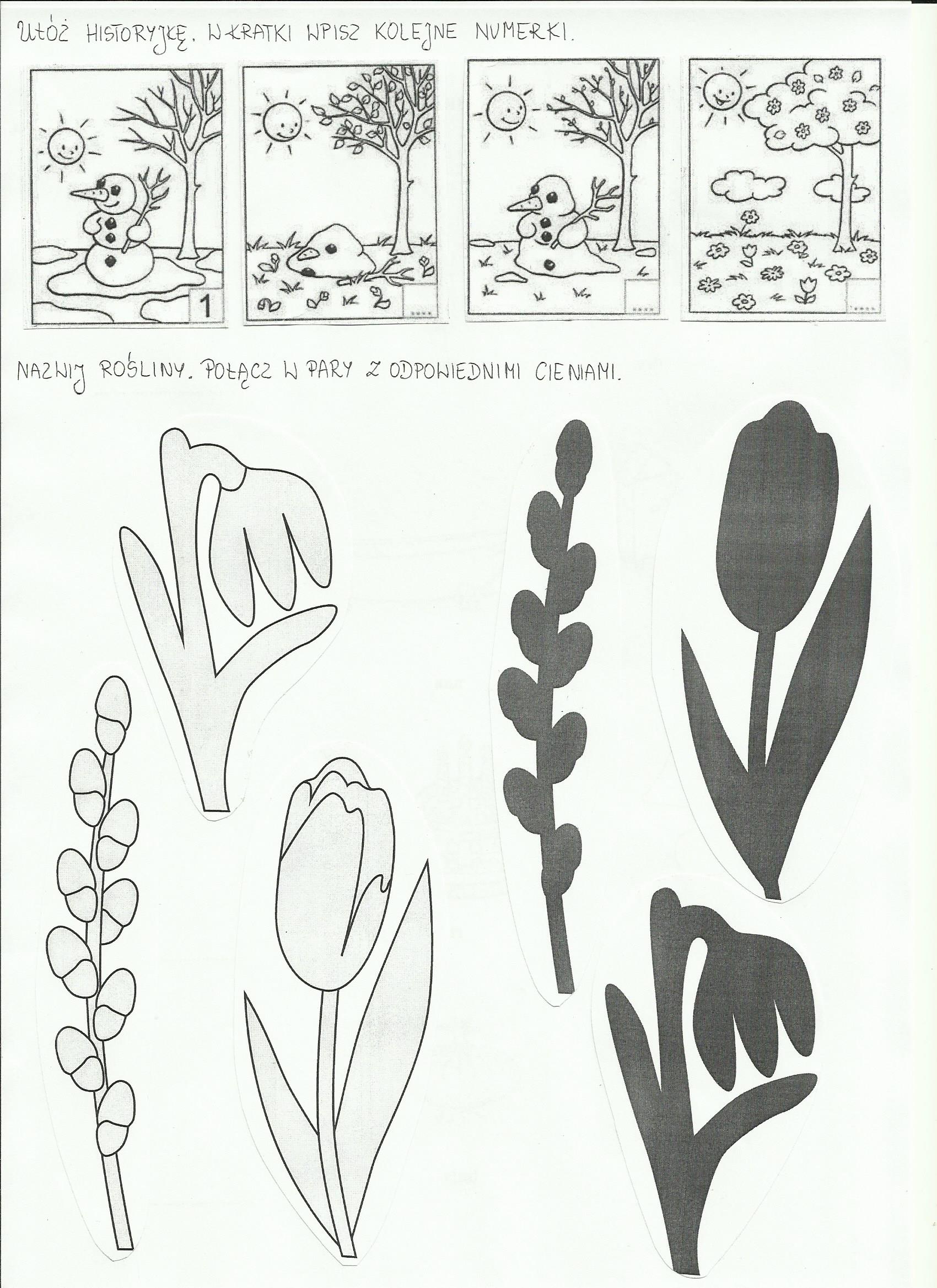 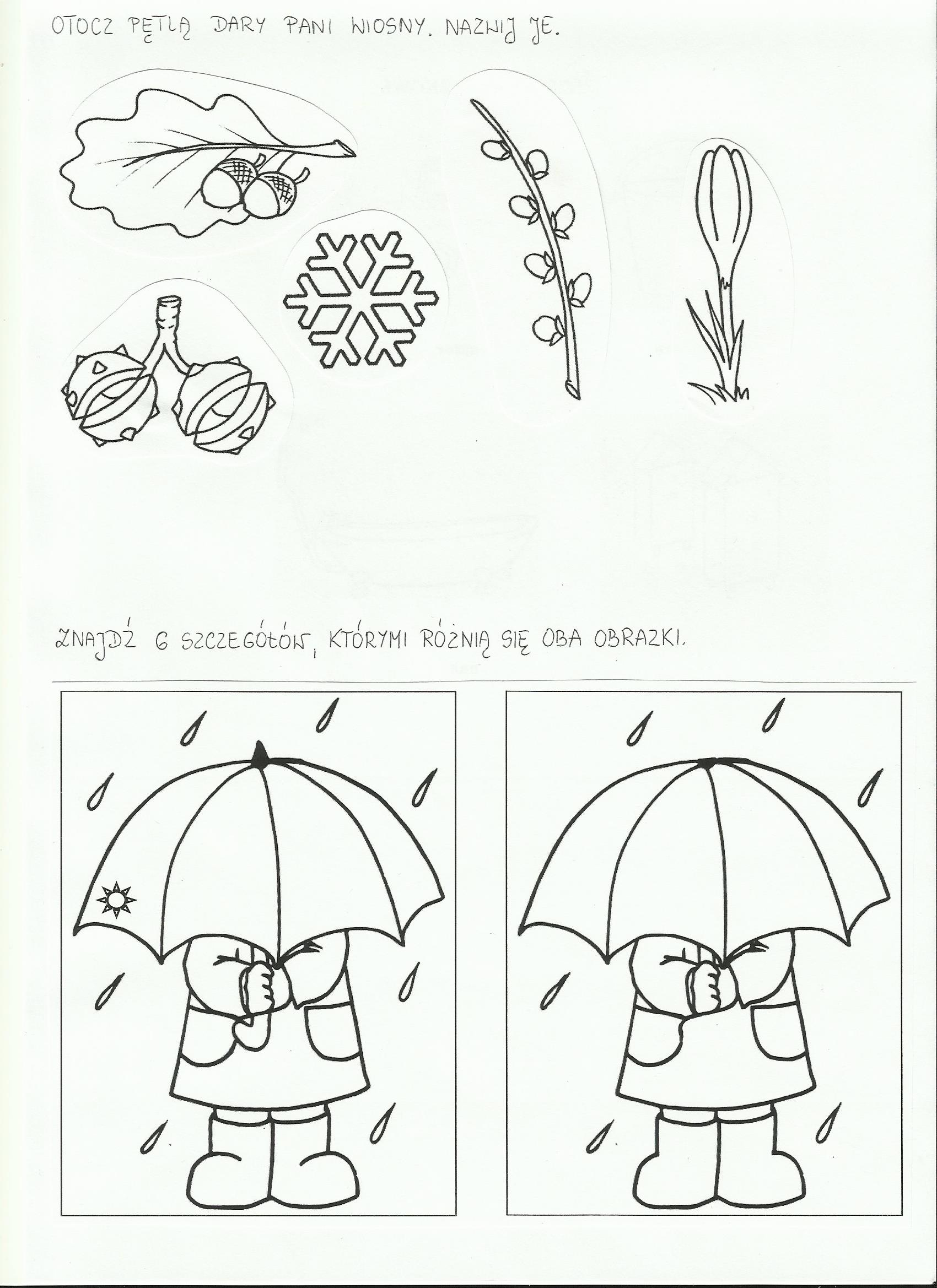 Życzymy wesołej zabawy, Jolanta Pucek, Justyna Misiurek 